Kommunal tiltaksstrategi for SMIL -         tilskudd til spesielle miljøtiltak i    	      jordbruket 2017- 2020   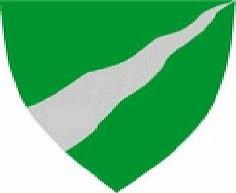 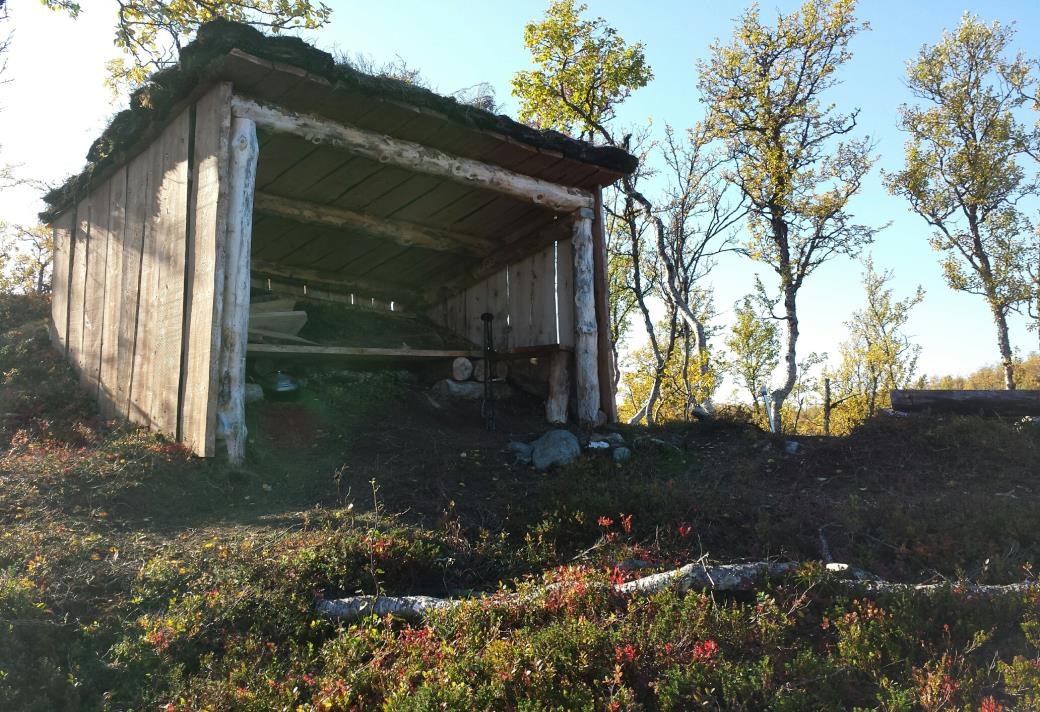 Innhold Bakgrunn …………………………………………………………………...  2 Organisering og prosess ……………………………………………………  2 Miljøutfordringer for jordbruket i kommunen ………………………………3 Verdifulle kulturlandskap …………………………………………. 3 Kulturminner ………………………………………………………. 3 Forurensning ………………………………………………………. 3 Friluftsliv …………………………………………………………...4 Overordna mål for landbruket i kommunen …………………………………4 Miljømål …………………………………………………………....4 Næringsmål …………………………………………………………5 Strategi for å oppnå målene …………………………………………………5 Retningslinjer for prioritering mellom søknadene …………………………..6 Regler for SMIL-tilskudd …………………………………………. 6 Vilkår ……………………………………………………………… 6 Virkeområde ………………………………………………………  7 Tilskottsordninger ………………………………………………………….. 7 Planleggings- og tilretteleggingsprosjekt …………………………. 7 Kulturlandskapstiltak ……………………………………………… 7 Forurensningstiltak ………………………………………………..  8 Prioriteringer 2014 -2016 ………………………………………………….. 9 Tilskuddssatser ……………………………………………………. 9 Søknadsskjema og søknadsfrister ………………………………… 9 Vedlegg 1.  Forskrift om spesielle miljøtiltak i jordbruket ……………………10 Vedlegg 2. Nasjonal registrering av kulturlandskap i Troms …………………13 1 	Bakgrunn Stortingsmelding nr. 19 (2001-2002) Nye oppgaver for lokaldemokratiet – regionalt og lokalt nivå overførte en rekke oppgaver innen landbruksforvaltningen til kommene. Blant annet fikk kommunene myndighet til å forvalte saker etter Forskrift om spesielle miljøtiltak i jordbruket (SMILmidler). Landbruksdepartementet fastsatte 17.02.2015 siste endring av Forskrift om spesielle miljøtiltak i jordbruket. Forskriften har følgende formål (§1): Formålet med tilskudd til spesielle miljøtiltak i jordbruket er å fremme natur og kulturminneverdier i jordbrukets kulturlandskap og redusere forurensning fra jordbruket, utover det som kan forventes gjennom vanlig jordbruksdrift. Prosjektene og tiltakene skal prioriteres ut fra lokale målsettinger og strategier. Grunnlagsdokumenter: Forskrift om tilskudd til spesielle miljøtiltak i jordbruket (2015) Vedlegg 1. Rundskriv 2015 -17 fra Landbruksdirektoratet Regionalt miljøprogram for Troms (2013-2016) http://www.fylkesmannen.no/Troms Naturmangfoldloven  http://lovdata.no  Nasjonal registrering av kulturlandskap i Troms Vedlegg 2. Forvaltningsplan for vannområde Bardu-/Målselvvassdraget – Malangen http://www.vannportalen.no 2 	Organisering og prosess Fylkesmannen tildeler årlig SMIL-midler til kommunene. Vedtak om tildeling av tilskudd etter forskriften fattes av kommunen i tråd med kommunens tiltaksstrategi.  Tiltaksstrategier for bruk av SMIL-midlene i Målselv kommune ble utarbeid første gang i 2004 i samarbeid med faglagene i landbruket. Strategiene skal rulleres hvert 4 år og siste strategidokument gjelder for perioden 2013 2016.  Utviklingsplan næring som omfatter reiseliv, landbruk og øvrig næringsliv ble rullert i 2016 og i den forbindelse var det to møter med faglagene i landbruket. Målsettingen og delmålene for landbruk ble justert og innspill fra møtene med faglagene er brukt som grunnlag for rullering av Tiltaksstrategiene for SMIL.  I tillegg er det i 2015 kommet endringer i Forskriften for ordningen som innarbeides i strategiene. De reviderte strategiene skal gjelde for 2017-2020 med rullering i løpet av 2020. 3 Miljøutfordringer for jordbruket i kommunen Tiltaksstrategiene for SMIL skal ivareta lokale miljøutfordringer samt følge opp tiltakene i Regionalt miljøprogram RMP. Miljøutfordringene for jordbruket er ivaretakelse av kulturvernverdiene i landbrukets kulturlandskap og å redusere forurensningen fra jordbruket. Å legge til rette for flerbruk av kulturlandskapet gir mulighet for økt verdiskaping/næringsutvikling i landbruket. Og det er viktig å vise og se verdien av å holde jordbrukets kulturlandskap i hevd. I tillegg er folkehelse og trivsel en viktig faktor.  3.1    Verdifulle kulturlandskap   	Store deler av kulturlandskapet i kommunen er forma etter innvandringen sørfra på slutten av 1700 tallet. Kulturlandskapet består av ulike bruksareal og bygninger og det er registrert 2 verdifulle kulturlandskap i kommunen:  Gården Tverrelvmo i Rostadalen og Iselvdalen som er en sætergrend i Kirkesdalen. 3.2 	Kulturminner I registeret over kulturminner i Målselv er det 4 kirkesteder (Målselv, Heggelia, Kirkesnesmoen, Øverbygd) 4 samiske kulturminner 2 forsvarsanlegg 3 arkeologiske funn 1 gårdstun 3.3 	Forurensning Forurensning fra jordbruket er kartlagt i flere omganger, blant annet ble det på 90-tallet gjennomført en registrering av tilstanden på alle driftsbygningene/gjødsellager i forbindelse med tilskudd til tekniske miljøtiltak (gjødselporter, kum for press-saft og lignende).  I forbindelse med utarbeidelsen av Forvaltningsplan for vannområdet Bardu-/Målselvvassdraget – Malangen ble miljøtilstanden i flere vann og vassdrag sjekka.  Tiltak er opplista i Tiltaksprogrammet se www.vannportalen.no. Som følge av stor fokus på forurensning fra jordbruket er det i dag liten forurensning fra jordbruket i kommunen. 3.4     Friluftsliv Målselv kommune er en stor utmarkskommune og det er mange ulike brukere til jakt, fiske og friluftsliv. Muligheten for tilrettelagt friluftsliv er mange både sommer og vinter. Jordbrukets kulturlandskap inngår i FYSAK sine merka topptur-løyper og det er i tillegg turstier og lysløyper/oppkjørte skispor i kommunen.     Forsvaret bruker store områder til trening og øvelse også utenfor de regulerte skytefeltene. 4   Overordna mål for landbruket i kommunen Målselv kommune er en av de største landbrukskommunene i Troms og nedgangen i antall gårdsbruk i drift er stabilisert og det er et aktivt jord- og skogbruk i hele kommunen. Det aktive landbruket bidrar til langsiktig og bærekraftig forvaltning av arealressursene og kulturlandskapet samt bidrar til å opprettholde livskraftige bygdesamfunn.  Bruken av kulturlandskapet er viktig i forhold til det biologiske mangfoldet, reiselivet og allmennheten. Endringen i arealbruk, bruksstruktur og driftsmåter har medført ei økende gjengroing over hele landet.  Landbruket i Målselv har store utfordringer knyttet til  Beitebruk Rovvilt Leiejord  Bygninger  Kommunen ønsker at SMIL-midlene skal stimulere det aktive landbruket til bruk av kulturlandskapet og opprettholde miljøinnsatsen samt være med å støtte opp om fellestiltak og nyetableringer. SMIL-mildene skal også være med på å sikre historisk materiale innenfor byggeteknikk og arealbruk i kommunen.  4.1     Miljømål Holde kulturlandskapet i hevd Hindre avrenning til/forurensning av Målselvvassdraget Ta vare på kulturminner Bevare viktige områder for biologisk mangfold Sikre at viktige områder for friluftsliv skal være tilgjengelig for allmennheten 4.2   	Næringsmål I Utviklingsplan Næring for Målselv kommune 2016-2019 er det vedtatt    følgende  Mål innen landbruk: Målselv skal styrke egen landbruksnæring gjennom å bidra til videreutvikling av dagens drift og legge til rette for økt produksjon og foredling innen jord- og skogbruk. Utmarksnæringen bør også knyttes bedre opp mot reiselivsnæringen.  Delmål: Mobilisere til rekruttering Agronomi og jordvern – økt matsikkerhet Kommunal tilrettelegger og pådriver for næringa Styrke infrastrukturen i landbruket For å nå målet skal kommunen sikre landbruksnæringen et godt og tilstrekkelig ressursgrunnlag. I samarbeid med næringen skal kommunen være med på å videreutvikle landbruket mot økt foredling, økt kompetanse og nettverk både innen egen næring og i forhold til øvrig næringsliv.   5   	Strategi for å oppnå målene Målene skal først og fremst nås gjennom forvaltning av aktuelle lover og forskrifter. SMIL-tilskuddet er et lite men viktig bidrag for å nå målene.  Strategier for bruken av midlene er følgende: Målselv kommune er ansvarlig for at saksbehandling av søknader om SMIL-tilskudd følger enhver tid gjeldende forskift og tiltaksstrategi og kommunen er vedtaksmyndighet.  Målselv kommune skal bistå til å gjøre de ulike tilskuddområdene bedre kjent for eiere av landbrukseiendommer gjennom informasjon på Målselv kommunes hjemmeside http://malselv.kommune.no. Målselv kommune skal gjennom Regionalt miljøprogram for Troms sørge for at ordningene blir brukt til beste for kulturlandskapet i Målselv kommune. 6 	Retningslinjer for prioritering mellom søknadene 6.1      Regler for SMIL-tilskudd: Planleggings- og tilretteleggingsprosjekter som leder frem til konkrete tiltak innen kulturlandskap/forurensning prioriteres høyt SMIL–søknader som i ettertid kan gi RMP –tilskudd (regionalt miljøprogram) til årlig drift/skjøtsel, prioriteres. Prosjekt med stort miljø- og verdiskapningspotensial prioriteres. Fellestiltak prioriteres normalt foran enkelttiltak.  Søknadsfrist kommunale SMIL-midler: 1. juni.  Søknadsfrist investeringstiltak organisert beitebruk: 15. februar 6.2    Vilkår Formålet med tilskudd til spesielle miljøtiltak i jordbruket er å fremme natur- og kulturminneverdier i jordbrukets kulturlandskap og redusere forurensningen fra jordbruket. Det kan ikke gis tilskudd til tiltak som forventes utført gjennom vanlig jordbruksdrift. Tilskudd kan innvilges til foretak som oppfyller vilkårene i forskrift 19. desember 2014 nr 1817 om produksjonstilskudd og avløsertilskudd i jordbruket §2 og §4. Det må foreligge tillatelse fra landbrukseiendommens eier til gjennomføring av prosjekt eller tiltak som nevnt i forskriftens § 4 og § 5. Det kan ikke innvilges tilskudd til prosjekt eller tiltak på landbrukseiendommer som eies og drives av stat, fylke eller kommune med mindre tiltaket er et fellestiltak der en eller flere tilskottsberettigede landbrukseiendommer er med.  Søker må oppfylle vilkår i forskrift 1. juli 1999 nr 791 om gjødselplanlegging og forskrift 26. juli 2004 nr 1138 om plantevernmidler § 18 femte ledd. Søker må videre ha kart over jordbruksarealene foretaket til en hver tid disponerer, samt andre arealer som foretaket disponerer eller som er av betydning for eller som er påvirket av jordbruksdriften. Kulturminner, områder som er viktige for biologisk mangfold, arealer med risiko for tap av jord og næringsstoffer og andre forhold av miljømessig betydning skal være kartfestet og beskrevet. Det kan settes vilkår for innvilging av tilskudd til det enkelte prosjekt og tiltak. Frist for gjennomføring av prosjekt etter § 4 og tiltak etter § 5 er 3 år fra hvert tilskudd ble innvilget, med mindre kommunen har satt en kortere frist ved innvilgelsen av søknaden. Kommunen kan etter søknad forlenge gjennomføringsfristen, men ikke ut over 5 år fra tilskuddet ble innvilget. 6.3 	Virkeområde Forskriften gjelder for prosjekter/tiltak på landbrukseiendommer jf. jordloven § 12, samt i områder vernet etter lov 19. juni 2009 nr 100 om forvaltning av naturens mangfold (naturmangfoldloven) og lov 9. juni 1978 nr. 50 om kulturminner.  7     Tilskottsordninger  7.1  	Planleggings- og tilretteleggingsprosjekt For å få en mer helhetlig og samordnet innsats og for å bidra til prosesser som sikrer bredest mulig involvering og forankring i miljøarbeidet, kan det gis tilskudd til planleggings- og tilretteleggingsprosjekter. Tilskuddsats inntil 100 % av godkjent kostnadsoverslag. Formålet med slike prosjekter er å legge forholdene til rette for større helhetlige prosjekter over større områder for eksempel knyttet til et vassdrag eller ei bygd. Slike planleggings og tilretteleggingsprosjekter bør lede frem til gode og konkrete kulturlandskaps- og forurensningstiltak som nevnt i § 5. Den som står som søker for denne type prosjekter må oppfylle vilkårene i PTforskriftens § 2 og 4. Lag og foreninger kan ikke lenge søke SMIL-tilskudd. Det forutsettes normalt medvirkning/finansiering fra andre kilder enn SMIL. 7.2    	Kulturlandskapstiltak Det kan gis tilskudd til gjennomføring av tiltak som ivaretar natur- og kulturminner eller reindriftsinteresser. Kulturlandskapstiltak som gjennom skjøtsel, vedlikehold og istandsetting ivaretar natur- og kulturminneverdiene i jordbrukets kulturlandskap. Forskriften omfatter blant annet tiltak som: ivaretar biologisk mangfold og gammel kulturmark, og som tilrettelegger for økt biologisk mangfold tilrettelegger for større tilgjengelighet og opplevelser i landskapet, og som holder verdifulle områder åpne.   ivaretar kulturminner og kulturmiljøer, inkludert freda og verneverdige bygninger, gjennom skjøtsel, vedlikehold og istandsetting etter kulturminnefaglige retningslinjer. Som fremmer organisert beitebruk i utmarka (vedtaksmyndighet hos Fylkesmannen) Tilskuddssats inntil 70 % av godkjent kostnadsoverslag. 7.3    Forurensningstiltak Det kan gis tilskudd til tiltak for å  -redusere risikoen for erosjon på jordbruksarealer og i vannløp -som reduserer avrenning av næringsstoffer fra jordbruksarealer eller  -som reduserer forurensende utslipp fra jordbruket til jord, luft og vann.  Forskriften omfatter blant annet følgende tiltak: utbedring og supplering av hydrotekniske anlegg, herunder graving av åpne kanaler til erstatning for eksisterende lukka avløp fangdammer, andre økologiske rensetiltak og miljøplantinger tiltak som reduserer risiko for tap av plantevernmidler legge om fra drift med åpen åker til mer miljøvennlig og ekstensiv planteproduksjon på spesielt erosjonsutsatte arealer særskilte bygningsmessige miljøtiltak i eller i tilknytning til eksisterende driftsbygning eller driftsopplegg 8  	 Prioriteringer 2017 -2020 1. Planlegging og tilretteleggingsprosjekter Planlegging, organisering og prosjektarbeid forprosjekter  2. Kulturlandskapstiltak  ta i bruk gammel kulturmark tilrettelegge for allmennheten sikre/øke biologisk mangfold ivareta kulturminner og kulturmiljøer inkludert restaurering av freda- og verneverdige bygninger  3. Forurensningstiltak utbedring og supplering av hydrotekniske anlegg fangdammer, andre økologiske rensetiltak og miljøplantinger tiltak som reduserer risiko for tap av plantevernmidler legge om fra drift med åpen åker til mer miljøvennlig og ekstensiv planteproduksjon på spesielt erosjonsutsatte arealer særskilte bygningsmessige miljøtiltak i eller i tilknytning til      eksisterende driftsbygning eller driftsopplegg Tilskuddssatser: Prosjekter:    Inntil 100 %, kan fordeles over 3 år. (forskriften § 4). Tiltak:            Inntil 70 % engangsbeløp,  særskilte tiltak inntil 100 %,                                    (forskriftens § 5). Det gis normalt ikke tilskudd til maskiner eller annet løst teknisk utstyr. Søknadsskjema og søknadsfrist           Standard søknadsskjema fra SLF https://www.slf.dep.no/no/dokumenter/skjema/_attachment/702?_ts.           Søknadsfrist: 1. juni. Vedlegg 1 Forskrift om tilskudd til spesielle miljøtiltak i jordbruket. Hjemmel: Fastsatt av Landbruksdepartementet (nå Landbruks- og matdepartementet) 4. februar 2004 med hjemmel i lov 12. mai 1995 nr. 23 om jord (jordlova) § 3 og § 18. Endringer: Endret ved forskrifter 3 sep 2014 nr. 1144, 16 feb 2015 nr. 126, 17 feb 2015 nr. 132. § 1.Formål Formålet med tilskudd til spesielle miljøtiltak i jordbruket er å fremme natur- og kulturminneverdiene i jordbrukets kulturlandskap og redusere forurensningen fra jordbruket, utover det som kan forventes gjennom vanlig jordbruksdrift. Prosjektene og tiltakene skal prioriteres ut fra lokale målsettinger og strategier. § 2.Virkeområde Forskriften gjelder for prosjekter/tiltak på landbrukseiendommer jf. jordloven § 12, samt i områder vernet etter lov 19. juni 2009 nr. 100 om forvaltning av naturens mangfold (naturmangfoldloven) og lov 9. juni 1978 nr. 50 om kulturminner. Endret ved forskrift 17 feb 2015 nr. 132. § 3.VilkårTilskudd kan innvilges til foretak som oppfyller vilkårene i forskrift 19. desember 2014 nr. 1817 om produksjonstilskudd og avløsertilskudd i jordbruket § 2 og § 4. Det må foreligge tillatelse fra landbrukseiendommens eier til gjennomføring av prosjekt eller tiltak som nevnt i denne forskriftens § 4 og § 5. Det kan ikke innvilges tilskudd til prosjekt eller tiltak på landbrukseiendommer som eies og drives av stat, fylke eller kommune med mindre tiltaket er et fellestiltak der en eller flere tilskuddsberettigede landbrukseiendommer er med. Søker må oppfylle vilkår i forskrift 1. juli 1999 nr. 791 om gjødslingsplanlegging og forskrift 26. juli 2004 nr. 1138 om plantevernmidler § 18 femte ledd. Søker må videre ha kart over jordbruksarealene foretaket til en hver tid disponerer, samt andre arealer som foretaket disponerer eller som er av betydning for eller som er påvirket av jordbruksdriften. Kulturminner, områder som er viktige for biologisk mangfold, arealer med risiko for tap av jord og næringsstoffer og andre forhold av miljømessig betydning skal være kartfestet og beskrevet. Det kan settes vilkår for innvilgning av tilskudd til det enkelte prosjekt og tiltak. Frist for gjennomføring av prosjekt etter § 4 og tiltak etter § 5 er 3 år fra hvert tilskudd ble innvilget, med mindre kommunen har satt en kortere frist ved innvilgelsen av søknaden. Kommunen kan etter søknad forlenge gjennomføringsfristen, men ikke ut over 5 år fra tilskuddet ble innvilget.   Endret ved forskrift 16 feb 2015 nr. 126. § 4.Tilskudd til planleggings- og tilretteleggingsprosjekter Det kan innvilges tilskudd til prosjekter som leder fram til planer for konkrete tiltak som nevnt i § 5. Tilskudd innvilges på grunnlag av godkjente kostnadsoverslag ved planlegging, organisering og prosjektarbeid. Det ytes engangstilskudd med inntil 100% av godkjent kostnadsoverslag. § 5.Tilskudd til kulturlandskapstiltak og forurensningstiltak Det kan innvilges tilskudd til gjennomføring av tiltak som ivaretar natur- og kulturminneverdiene i kulturlandskapet. Det kan også innvilges tilskudd til gjennomføring av tiltak som bidrar til å hindre eller redusere forurensning eller risikoen for forurensning fra jordbruket. Tilskudd innvilges på grunnlag av godkjente kostnadsoverslag for gjennomføring av tiltaket. Det ytes engangstilskudd med inntil 70% av godkjent kostnadsoverslag. For særskilte tiltak for å ivareta biologisk mangfold, kan det ytes tilskudd med inntil 100% av godkjent kostnadsoverslag. § 6.Søknad og dokumentasjon Kommunen kan fastsette søknadsfrist. Det skal benyttes søknadsskjema som er utarbeidet av Landbruksdirektoratet. Foretaket skal vedlegge en plan der miljøtiltaket beskrives og kartfestes, og der det redegjøres for målene med prosjektet eller tiltaket. Når prosjektet eller tiltaket er gjennomført, skal det sendes inn dokumentasjon på at det er gjennomført i henhold til vilkår gitt i vedtaksbrev. Endret ved forskrifter 3 sep 2014 nr. 1144, 16 feb 2015 nr. 126. § 7.Utbetaling Innvilget tilskudd utbetales etter skriftlig anmodning fra tilskuddsmottaker og når prosjektet eller tiltaket har fått godkjent sluttregnskapet. Det kan likevel foretas utbetalinger på bakgrunn av godkjent dokumentasjon etter hvert som deler av prosjektet eller tiltaket utføres. Minst 25% av tilskuddet holdes tilbake inntil arbeidet er fullført og sluttregnskapet er godkjent. § 8.Administrasjon, klage og dispensasjon Vedtak om tildeling av tilskudd etter denne forskriften fattes av kommunen. Kommunen skal fastsette overordnede retningslinjer for prioritering av søknader. Slike retningslinjer skal utarbeides i dialog med fylkesmannen og næringsorganisasjonene i jordbruket lokalt. Vedtak fattet av kommunen kan påklages til fylkesmannen etter reglene i lov 10. februar 1967 om behandlingsmåten i forvaltningssaker (forvaltningsloven) kap. VI. Fylkesmannen kan i særlige tilfeller dispensere fra reglene i denne forskriften. Endret ved forskrift 16 feb 2015 nr. 126. § 9.Opplysningsplikt og kontroll Søker av tilskudd plikter å gi alle opplysninger som kommunen, fylkesmannen, Landbruksdirektoratet eller Riksrevisjonen finner nødvendig for å kunne kontrollere at bruken av tilskuddsmidlene er i tråd med forutsetningene. Kommunen, fylkesmannen og Landbruksdirektoratet kan foreta stedlig kontroll. Endret ved forskrifter 3 sep 2014 nr. 1144, 16 feb 2015 nr. 126. § 10.Omgjøring, tilbakebetaling og motregning Vedtak om innvilget tilskudd kan omgjøres og utbetalt tilskudd kan kreves tilbakebetalt dersom det avdekkes forhold som er i strid med det som er forutsatt ved innvilgning av tilskuddet. Kravet kan motregnes i tilskudd som utspringer av mottakerens landbruksvirksomhet. Dersom tilbakebetaling ikke skjer innen den frist som blir gitt, kan det kreves forsinkelsesrenter i tillegg, jf. lov 17. desember 1976 nr. 100 om renter ved forsinket betaling m.v. § 11.Ikrafttredelse Denne forskriften trer i kraft straks. Fra samme dato oppheves forskrift 1. januar 2000 nr. 1531 om investeringsstøtte til miljøtiltak, forskrift 7. mars 2000 nr. 213 om tilskudd til miljørettet omlegging av kornområder og forskrift 26. februar 1999 nr. 273 om tilskudd til spesielle tiltak i landbrukets kulturlandskap med freda og verneverdige bygninger. Vedlegg 2 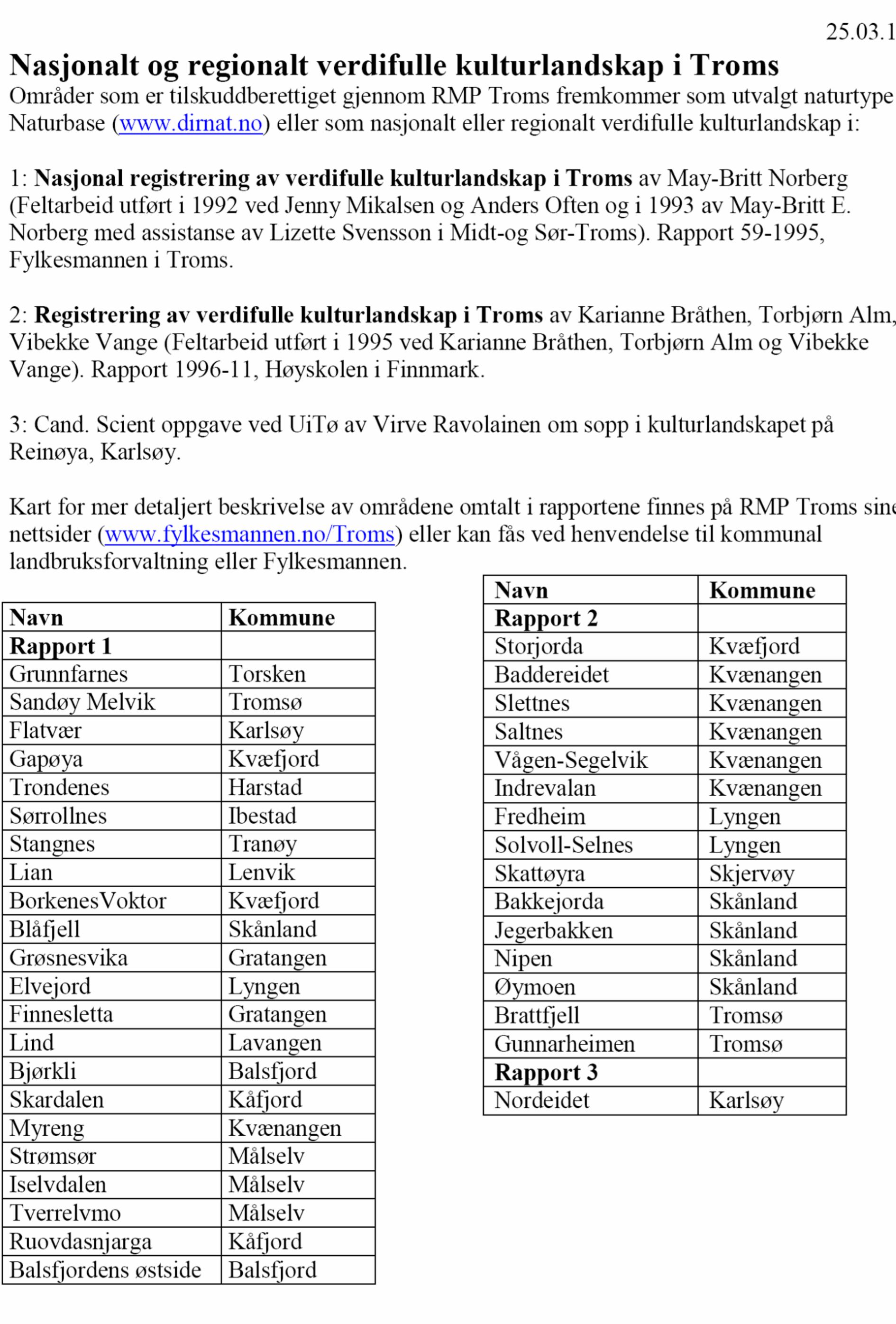 Kommunal tiltaksstrategi for tilskudd til spesielle miljøtiltak i jordbruket (SMIL) 2017 -2020 ble vedtatt i Plan- og næringsutvalget, 29.11.2016, sak 63/2016. 